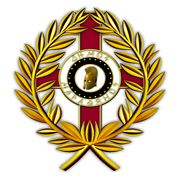                                                                             ΤΕΧΝΙΚΗ  ΕΚΘΕΣΗΓενικά στοιχείαΗ παρούσα τεχνική έκθεση συντάσσεται από το τμήμα προμηθειών της Διεύθυνσης Οικονομικών Υπηρεσιών του Δήμου Μαραθώνος με σκοπό την καλλιτεχνική βιβλιοδεσία των εκτυπώσεων των αποφάσεων Δημάρχου - Αντιδημάρχων, καθώς και την βιβλιοδεσία  των Μητρώων Αρρένων. Η εργασία, θα πραγματοποιηθεί από το ελεύθερο εμπόριο με απ΄ευθείας ανάθεση  και σύμφωνα με τις διατάξεις που προβλέπονται στο άρθρο 118 του N. 4412/2016 και  στον Ν. 3463/06 καθώς και  των λοιπών ισχυουσών διατάξεων. Η ενδεικτική δαπάνη υπολογίζεται στο ποσό των 899,00€ συμπεριλαμβανομένου ΦΠΑ24% ήτοι καθαρό ποσό 725,00€, ΦΠΑ 24% 174,00€.  Για την εργασία  έχει εγγραφεί στον προϋπολογισμό του έτους 2017 το ανωτέρω ποσό  στον ΚΑ 10.6615.01. ΠροδιαγραφέςΑ. Για την καλλιτεχνική βιβλιοδεσία των 11(έντεκα) βιβλίων αποφάσεων Δημάρχου και Αντιδημάρχων, θα πρέπει το κάθε βιβλίο να  έχει διαστάσεις 29Χ21cm και να περιλαμβάνει 300 αποφάσεις. Το κάλυμμα θα είναι από δερματίνη καφέ με χρυσά γράμματα στον τίτλο, ράχη καμπουρωτή και πάχος χαρτονιού 3 χιλιοστά.Β. Για την εργασία των 25 (είκοσι πέντε) βιβλίων Μητρώων Αρρένων,  η βιβλιοδεσία θα είναι κολλητή και οι διαστάσεις των βιβλίων θα είναι περίπου 42Χ30cm. Tα εξώφυλλα πρέπει να είναι έγχρωμα (το χρώμα θα είναι σύμφωνα με υπόδειξη της υπηρεσίας) από σκληρό καπάκι δερματόδετο. Η συντάξασα 					 Η προϊσταμένη Δ/νσης Οικ. ΥπηρεσιώνΑικατερίνη Κατερέλου					Άννα Λάμπρου - ΣωτήρχουΕΝΔΕΙΚΤΙΚΟΣ ΠΡΟΫΠΟΛΟΓΙΣΜΟΣΟι προαναφερόμενες τιμές διαμορφώθηκαν μετά από έρευνα αγοράς που έκανε η υπηρεσία  στις τρέχουσες τιμές εμπορίου σε αντίστοιχα είδη.Η συντάξασα							Η προϊσταμένη Δ/νσης								 Οικονομικών ΥπηρεσιώνΑικατερίνη Κατερέλου						Άννα Λάμπρου – ΣωτήρχουΕΝΤΥΠΟ ΟΙΚΟΝΟΜΙΚΗΣ ΠΡΟΣΦΟΡΑΣ(συμπληρώνεται από τον προμηθευτή)Προσφέρω τα ανωτέρω είδη έναντι συνολικού ποσού: ………………………………………………….…………………………………………………………………………………………………………………..………………………………………………………………………………………..(αναγράφετε συνολικό ποσό συμπεριλαμβανομένου του Φ.Π.Α. ολογράφως)Μαραθώνας ….. / ….. / 2017Ο Προσφέρων                                  (Σφραγίδα Επιχείρησης, Υπογραφή Νόμιμου Εκπροσώπου)ΕΛΛΗΝΙΚΗ ΔΗΜΟΚΡΑΤΙΑ                            Μαραθώνας    27/12/2017ΔΗΜΟΣ ΜΑΡΑΘΩΝΟΣΔ/ΝΣΗ ΟΙΚΟΝΟΜΙΚΩΝ ΥΠΗΡΕΣΙΩΝ Τμήμα ΠρομηθειώνTΙΤΛΟΣ: Βιβλιοδεσία εκδόσεων εκτυπώσεων Γραφείου Δημάρχου – Αντιδημάρχων καθώς και Μητρώων ΑρρένωνΤαχ. Δ/νση	:    Λ.Μαραθώνος 104Ταχ. Κωδ. 	:    190 05 Ν.ΜάκρηΠληροφορίες	:    Κατερίνα ΚατερέλουΤηλέφωνο 	:    22943 20 585FAX	:    22943 20555email: promithies@marathon.grΕΛΛΗΝΙΚΗ ΔΗΜΟΚΡΑΤΙΑ                            Μαραθώνας  27/12/2017ΔΗΜΟΣ ΜΑΡΑΘΩΝΟΣΔ/ΝΣΗ ΟΙΚΟΝΟΜΙΚΩΝ ΥΠΗΡΕΣΙΩΝ Τμήμα ΠρομηθειώνTΙΤΛΟΣ: Βιβλιοδεσία εκδόσεων εκτυπώσεων Γραφείου Δημάρχου – Αντιδημάρχων καθώς και Μητρώων ΑρρένωνΤαχ. Δ/νση	:    Λ.Μαραθώνος 104Ταχ. Κωδ. 	:    190 05 Ν.ΜάκρηΠληροφορίες	:  Κατερίνα Κατερέλου  Τηλέφωνο 	:    22943 20 585FAX	:    22943 20555email: promithies@marathon.grΑ/ΑΠΕΡΙΓΡΑΦΗΜΟΝ.ΜΕΤΡΗΣΗΣΠΟΣΟΤΗΤΑΤΙΜΗ ΜΟΝΑΔΑΣΔΑΠΑΝΗ1Καλλιτεχνική Βιβλιοδεσία Τεμάχια1125,00€275,00€2Βιβλιοδεσία Μητρώων ΑρρένωνΤεμάχια 2518,00€450,00€                                                                                      Καθαρή αξία                                                                                      Καθαρή αξία                                                                                      Καθαρή αξία                                                                                      Καθαρή αξία                                                                                      Καθαρή αξία725,00€                                                                                             ΦΠΑ 24%                                                                                             ΦΠΑ 24%                                                                                             ΦΠΑ 24%                                                                                             ΦΠΑ 24%                                                                                             ΦΠΑ 24%174,00€                                                                                      Συνολική αξία                                                                                      Συνολική αξία                                                                                      Συνολική αξία                                                                                      Συνολική αξία                                                                                      Συνολική αξία899,00€ΕΛΛΗΝΙΚΗ ΔΗΜΟΚΡΑΤΙΑ                            Μαραθώνας  27/12/2017ΔΗΜΟΣ ΜΑΡΑΘΩΝΟΣΔ/ΝΣΗ ΟΙΚΟΝΟΜΙΚΩΝ ΥΠΗΡΕΣΙΩΝ Τμήμα ΠρομηθειώνTΙΤΛΟΣ: Βιβλιοδεσία εκδόσεων εκτυπώσεων Γραφείου Δημάρχου – Αντιδημάρχων καθώς και Μητρώων ΑρρένωνΑ/ΑΠΕΡΙΓΡΑΦΗΜΟΝ.ΜΕΤΡΗΣΗΣΠΟΣΟΤΗΤΑΤΙΜΗ ΜΟΝΑΔΑΣΔΑΠΑΝΗ1Καλλιτεχνική Βιβλιοδεσία Τεμάχια112Βιβλιοδεσία Μητρώων ΑρρένωνΤεμάχια 25                                                                                      Καθαρή αξία                                                                                      Καθαρή αξία                                                                                      Καθαρή αξία                                                                                      Καθαρή αξία                                                                                      Καθαρή αξία                                                                                             ΦΠΑ 24%                                                                                             ΦΠΑ 24%                                                                                             ΦΠΑ 24%                                                                                             ΦΠΑ 24%                                                                                             ΦΠΑ 24%                                                                                      Συνολική αξία                                                                                      Συνολική αξία                                                                                      Συνολική αξία                                                                                      Συνολική αξία                                                                                      Συνολική αξία